Publicado en Madrid el 03/06/2019 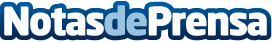 IXAS value lanza su servicio de Inteligencia Artificial aplicada a la Selección de PersonalLa aplicación de sistemas de Inteligencia Artificial a los procesos de selección permite reducir los tiempos y costes en un 50%Datos de contacto:Comunicación IXAS ValueDepartamento de Comunicación de IXAS Value91 483 49 41Nota de prensa publicada en: https://www.notasdeprensa.es/ixas-value-lanza-su-servicio-de-inteligencia Categorias: Emprendedores E-Commerce Recursos humanos http://www.notasdeprensa.es